Каждый отряд представляла команда из 4 человек.Ребята старались проехать, не задев фишки, на максимальной скорости преодолеть заданное расстояние. Победила дружба!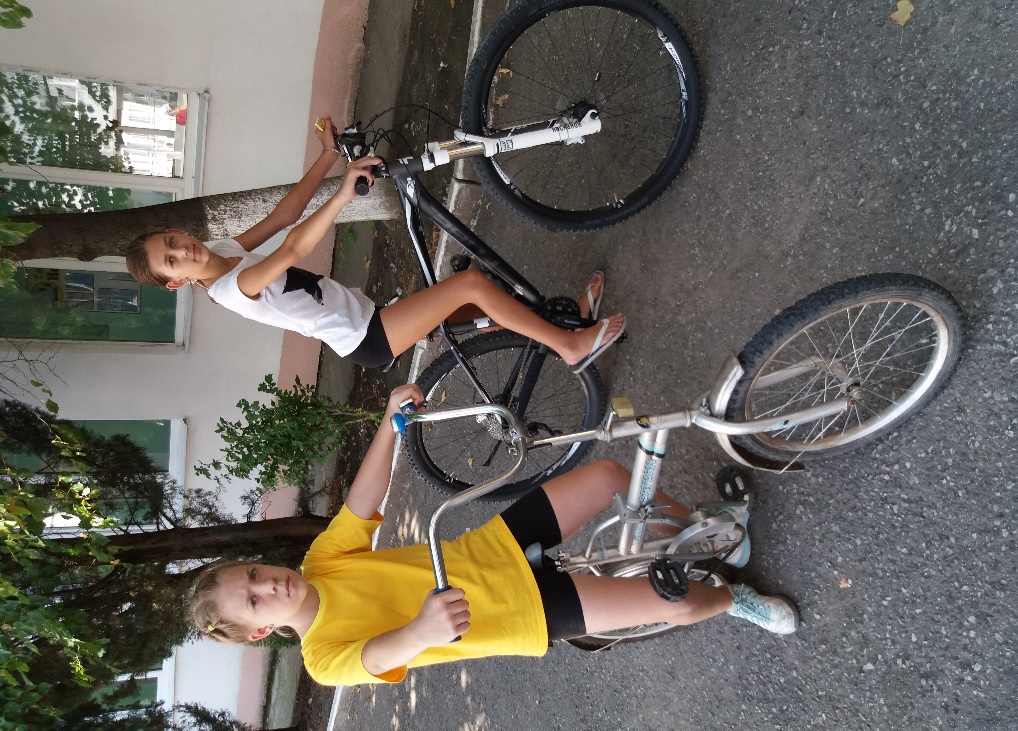 